VACANCIES:  HOUSING OFFICERTitle of Post: 	Housing OfficerReporting:	Service Manager/Team LeaderHours of Work: 39 Hours per week and On call                                        Currently Interviewing for PostsThis is an exciting opportunity to work with a leading organisation in the field of social care and inclusion, this opportunity will allow you to develop your professional practice to an exceptional standard and offers you a structured career and professional development path.Benefits Package:Attractive SalaryCore Professional Training and CPDCycle to Work Scheme and Tax SaverDeath in Service BenefitEmployee Assistance ProgrammeCareer progression opportunitiesAbout Peter McVerry Trust: Established in 1983 by Fr Peter McVerry the charity works with individuals at risk of, or experiencing homelessness, primarily in the Dublin region. Peter McVerry Trust provides a wide range of services in the areas of prevention, housing, homelessness, under 18s residential and drug treatment. Our Vision: “An Ireland that supports all those on the margins and upholds their rights to full inclusion in society.”Our Mission:  Peter McVerry Trust is committed to reducing homelessness and the harm caused by drug misuse and social disadvantage. Peter McVerry Trust provides low-threshold entry services, primarily to younger persons with complex needs, and offers pathways out of homelessness based on the principles of the Housing First model and within a framework that is based on equal opportunities, dignity and respect. Key Responsibilities and Duties:1.	To the Manager/Team Leader;To work for Peter McVerry Trust within the authority delegated to him/her by the Manager/Team Leader;Meet with the Manager/Team Leader at regular intervals regarding the progress of his/her work;To assist the Manager/Team Leader in delivering core housing management services to residents of PMVT and their communities. 2.	To provide direct support to residents through:Assisting them to manage their tenancies with intervention, support and supervision;Providing SLI (Supported Independent Living) service for the initial 6 months of their tenancy;Supporting them to manage their recovery in PMVT’s drug free accommodation;Supporting residents in managing the payment of their rent and putting supports in place where they are managing rent arrears;When required, providing advocacy and referral to community services to help the residents integrate into their communities;Engaging in out of hours on call service on roster basis;Liaising with the appropriate agencies to support the ongoing health and well-being of the residents.3.	To assist with residents’ case work through:Communicating with staff of Peter McVerry Trust where relevant;Key-working the residents (where required);Assisting with resident’s Individual Support Plans; Ensuring that residents are fully informed about all entitlements.4.	To maintain a safe and healthy living environment through:Adhering to safety and security protocols;Supporting residents with estate management matters; Ensuring that the environment in which they are living, inside and communal areas, are maintained to a high standard at all times; Advising and supporting residents with housekeeping needs;Mediating disputes and encouraging co-operation in shared living environments.5. 	To respond to requests for service through:Linking in with other Peter McVerry Trust services, screening and assessment;Communication of information and referral to services where required. 6.	 To undertake administrative duties through:Maintaining residents’ details and documentation;Rent collection and administration;Actively participating in staff meetings;Providing written reports to the Manager/ Team Leader where necessary;Recording any Incidents / Accidents that may occur.7.	Change in work programme:It may be necessary, from time to time, for workload to be re-prioritised in order to accommodate workloads in other areas of the organization.  Due notice and consultation will be given.8.	To have a positive and enthusiastic attitude in work:In your interactions with management, staff and participants of the Peter McVerry Trust.In your interactions with external agencies while representing the Peter McVerry Trust.9.	Other Duties:Any other duties as designated by the Manager/Team Leader/Social Care Leader.Person Specification:Qualifications and Experience:Degree level qualification in Psychology, Social Care, Social Science, Sociology , Social Policy or other related disciplineEssential competencies: Commitment to providing the highest level of service, communication skills– oral, aural and written, openness  to change Effective team working, professionalism, respect for others, focus on outcomes, contributing to the prevention and management of challenging behaviour and resilience and positive outlookWhat we can offer you:Attractive SalaryIncremental Salary ScaleCore Professional Training and CPDCycle to Work SchemeDeath in ServiceCareer progression opportunitiesTo apply, please download the PMVT application form from http://www.pmvtrust.ie/about-us/vacancies/. Completed application forms should be sent to recruitment@pmvtrust.ie Closing date 5th October 2020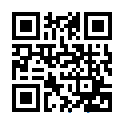 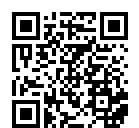 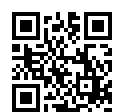 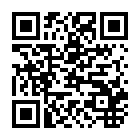 www.pmvtrust.ieFacebookTwitterLinkedIn